Tarahumaras y Menonitas7 Días/ 6 noches.Salidas: Todos los jueves hasta el 30 de diciembre de 2021.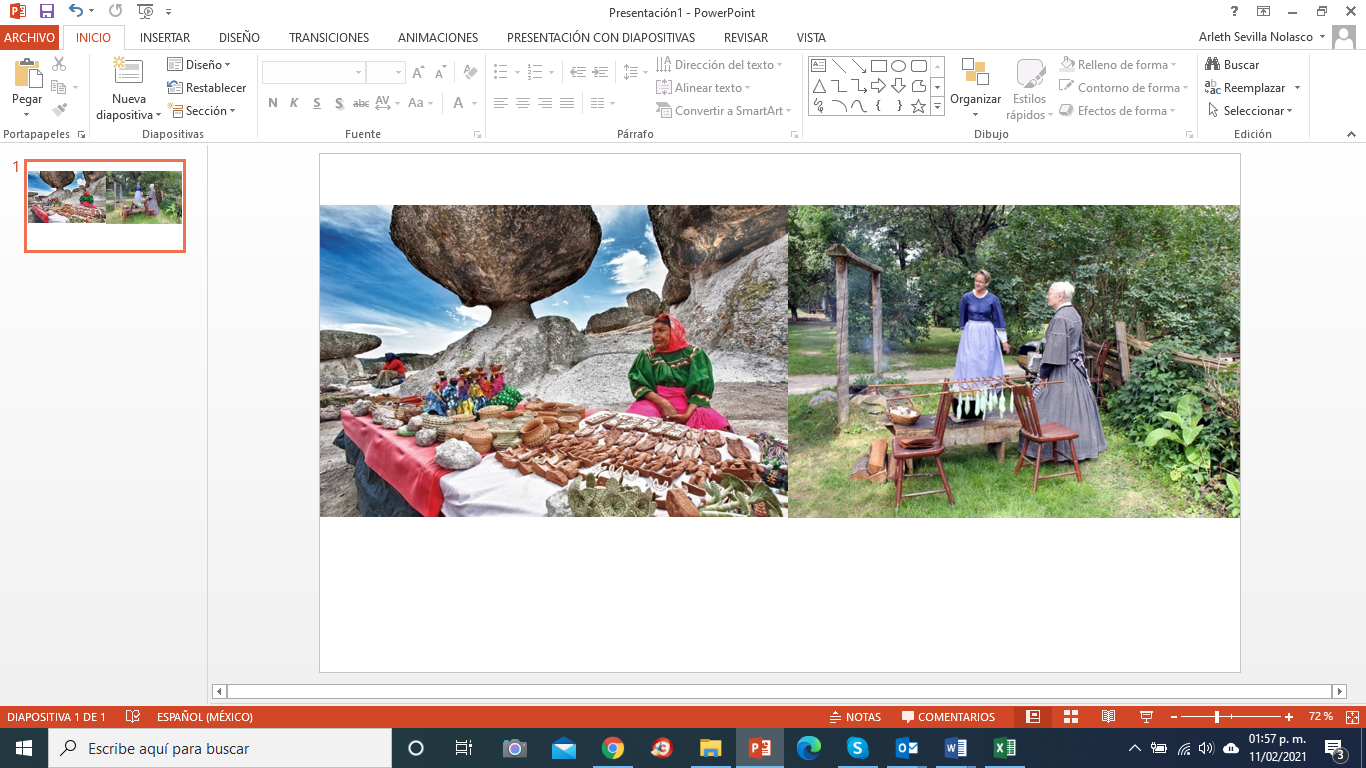 Día 1. ChihuahuaLlegada al aeropuerto de Chihuahua, donde serán recibidos y trasladados al hotel. Por la tarde haremos un recorrido para conocer los principales puntos de interés de la ciudad, como el Museo de Pancho Villa, Palacio de Gobierno y sus murales descriptivos de la historia del estado, Catedral, Acueducto Colonial y la zona residencial. Regreso al hotel. AlojamientoDía 2. Chihuahua - CreelDesayuno. Hoy iremos vía terrestre hacia el pueblo maderero de Creel, en el trayecto visitaremos la Comunidad Menonita en la ciudad de Cuauhtémoc para conocer su forma de vida y tradiciones, recorreremos el Museo y haremos las primeras compras de queso de la región elaborados por Menonitas. Continuación hasta Creel. Registro de habitaciones. Alojamiento.Día 3. CreelDesayuno. Salida a las 09:00 horas en el tour combinado: visitando el lago de Arareko, Valle de los Hongos y de las Ranas, Cuevas Tarahumaras, Misión de San Ignacio, Piedra de elefante y Cascada de Cusárare. Resto de la tarde libre. AlojamientoDía 4. Creel - Posada Barrancas Desayuno (06:30 AM) .Después del cual serán trasladados a la estación para abordar el Chepe Express a las 08:00 AM con destino a Posada Barrancas, llegada aproximada a las 09:55hrs. Recepcion  y traslado al hotel. Registro de habitaciones. Posteriormente, realizaremos una caminata por la orilla de la barranca y cueva tarahumara (actualmente habitada) se recomienda usar ropa y calzado cómodo. AlojamientoDía 5. Posada BarrancasDesayuno, salida a las  09:00 horas hacia Divisadero, Piedra Volada y Parque Aventura, donde podrán disfrutar del impresionante teleférico y la tirolesa (Actividades opcionales). Resto de la tarde libre. AlojamientoDía 6. Posada Barrancas – El FuerteDesayuno (07:30 AM.  Traslado a la estación, para abordar el  Chepe Express de las 09:55 AM con destino al pueblo mágico de El Fuerte, llegada aproximada a las 15:35hrs. Recepcion  y traslado al hotel.  Resto de la tarde libre. AlojamientoDía 7. El Fuerte – Los Mochis Desayuno. Tiempo libre hasta la hora de su traslado al aeropuerto y…Fin de nuestros servicios.Incluye:Traslado aeropuerto - hotel en Chihuahua.1 noche de alojamiento en Chihuahua, 2 en Creel, 2 noches en Posada Barrancas y 1 en El Fuerte.Desayuno buffet (café, jugo y leche) en ChihuahuaVisita de ciudad en ChihuahuaTraslado terrestre de Chihuahua a CreelTour a campos menonitas (incluye admisiones)Desayuno americano en Creel.Tour a lago de Arareko, valle de los hongos y de las ranas, cuevas tarahumaras, misión de san Ignacio, piedra de elefante, misión y cascada de Cusárare. Traslado hotel - estación en CreelBoleto de tren  Chepe Express Cat. Turista  de Creel a Posada Barrancas y Divisadero – El Fuerte.Traslado de estación - hotel en Posada BarrancasDesayuno americano (café, jugo, te y agua) en Posada BarrancasCaminata por la orilla de la barranca y cuevas tarahumaras.Tour a divisadero barrancas, piedra volada y parque aventura.Traslado hotel  estación en DivisaderoTraslado estación - hotel en El FuerteDesayuno americano (no incluye bebidas) en El Fuerte.Traslado hotel - aeropuerto los Mochis.Seguro de viaje.No incluye:Boleto de avión.Entradas a los pueblos de Cusárare y misión san Ignacio en Creel, Chih. (25.00 MN por persona, por pueblo) se paga directamente a los indígenas el día de la excursión.Gastos personales.Propinas a bell boys, camaristas, meseros, Guías y Choferes. Ningún servicio no especificado en el “incluye”.NOTASPara reservar se requiere de anticipo del 40% y pago total 30 días antes de la salida del viaje.servicios no utilizados no serán reembolsables.el seguro de viaje turístico aplica para personas de hasta 55 años de edad, en caso de ser mayor deberemos re cotizarloSuplemento opcional Chepe Express categoría  ejecutiva: $500.00 MNSuplemento opcional Chepe Express categoría primera: $1,500.00 MNPOLITICA CANCELACION DE VIAJEDesde el momento de la confirmación hasta 30 días antes del inicio del viaje: 20% del valor total Entre 29 y 15 días antes del inicio del viaje: 30% del valor total 14 días antes de inicio del viaje: 40% del valor total 13 días a la fecha de inicio del viaje: 100% del valor totalPRECIO POR PERSONA EN PESOS MEXICANOSPRECIO POR PERSONA EN PESOS MEXICANOSPRECIO POR PERSONA EN PESOS MEXICANOSPRECIO POR PERSONA EN PESOS MEXICANOSPRECIO POR PERSONA EN PESOS MEXICANOSPRECIO POR PERSONA EN PESOS MEXICANOSVIGENTES AL 31 DE DICIEMBRE DE 2021.VIGENTES AL 31 DE DICIEMBRE DE 2021.VIGENTES AL 31 DE DICIEMBRE DE 2021.VIGENTES AL 31 DE DICIEMBRE DE 2021.VIGENTES AL 31 DE DICIEMBRE DE 2021.VIGENTES AL 31 DE DICIEMBRE DE 2021.CATEGORIADOBLETRIPLECUÁDRUPLESENCILLAMENORECONOMICA18,40015,37514,03031,95010,120TURISTA22,78019,38517,58038,87011,315TURISTA SUPERIOR24,37020,38518,35041,96511,415MENOR: 03 A 11 AÑOSMENOR: 03 A 11 AÑOSMENOR: 03 A 11 AÑOSMENOR: 03 A 11 AÑOSMENOR: 03 A 11 AÑOSMENOR: 03 A 11 AÑOSCONSULTAR SUPLEMENTOS TEMPORADA ALTA (MARZO 25/ABRIL 01, 08/ JULIO 01, 08, 15, 22, 29/ AGOSTO 05, 12,  19,  26 / SEPTIEMBRE 16/ OCTUBRE 28/ NOVIEMBRE 11, 18 DICIEMBRE  23, 30)CONSULTAR SUPLEMENTOS TEMPORADA ALTA (MARZO 25/ABRIL 01, 08/ JULIO 01, 08, 15, 22, 29/ AGOSTO 05, 12,  19,  26 / SEPTIEMBRE 16/ OCTUBRE 28/ NOVIEMBRE 11, 18 DICIEMBRE  23, 30)CONSULTAR SUPLEMENTOS TEMPORADA ALTA (MARZO 25/ABRIL 01, 08/ JULIO 01, 08, 15, 22, 29/ AGOSTO 05, 12,  19,  26 / SEPTIEMBRE 16/ OCTUBRE 28/ NOVIEMBRE 11, 18 DICIEMBRE  23, 30)CONSULTAR SUPLEMENTOS TEMPORADA ALTA (MARZO 25/ABRIL 01, 08/ JULIO 01, 08, 15, 22, 29/ AGOSTO 05, 12,  19,  26 / SEPTIEMBRE 16/ OCTUBRE 28/ NOVIEMBRE 11, 18 DICIEMBRE  23, 30)CONSULTAR SUPLEMENTOS TEMPORADA ALTA (MARZO 25/ABRIL 01, 08/ JULIO 01, 08, 15, 22, 29/ AGOSTO 05, 12,  19,  26 / SEPTIEMBRE 16/ OCTUBRE 28/ NOVIEMBRE 11, 18 DICIEMBRE  23, 30)CONSULTAR SUPLEMENTOS TEMPORADA ALTA (MARZO 25/ABRIL 01, 08/ JULIO 01, 08, 15, 22, 29/ AGOSTO 05, 12,  19,  26 / SEPTIEMBRE 16/ OCTUBRE 28/ NOVIEMBRE 11, 18 DICIEMBRE  23, 30)HOTELES PREVISTOS O SIMILARESHOTELES PREVISTOS O SIMILARESHOTELES PREVISTOS O SIMILARESHOTELES PREVISTOS O SIMILARESCIUDADCATEGORIAHOTELNOCHESCHIHUAHUAECONOMICAPLAZA CHIHUAHUA1CHIHUAHUATURISTAQUALITY INN SAN FRANCISCO 1CHIHUAHUATURISTA SUPERIORHILTON GARDEN INN1CREELECONOMICASTA. CRUZ PLUS / PARAJE STA. CRUZ2CREELTURISTAVILLA MEXICANA 2CREELTURISTA SUPERIORTHE LODGE AT CREEL ECO-HOTEL & SPA  / QUINTA MISIÓN2POSADASECONOMICAMANSIÓN TARAHUMARA SECC. VALLE2POSADASTURISTAHOTEL DIVISADERO*2POSADASTURISTA SUPERIORHOTEL MIRADOR*2EL FUERTEECONOMICAHOTEL LA CHOZA1EL FUERTETURISTATORRES DEL FUERTE1EL FUERTETURISTA SUPERIORPOSADA DEL HIDALGO1*Estos hoteles incluyen 3 alimentos(1 solo tiempo) sin bebidas*Estos hoteles incluyen 3 alimentos(1 solo tiempo) sin bebidas*Estos hoteles incluyen 3 alimentos(1 solo tiempo) sin bebidas*Estos hoteles incluyen 3 alimentos(1 solo tiempo) sin bebidas